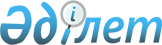 О внесении изменения в постановление акимата Наурзумского района Костанайской области от 14 декабря 2021 года № 150 "Об утверждении Положения о государственном учреждении "Аппарат акима Наурзумского района Костанайской области"Постановление акимата Наурзумского района Костанайской области от 9 августа 2023 года № 73
      Акимат Наурзумского района ПОСТАНОВЛЯЕТ:
      1. Внести в постановление акимата Наурзумского района Костанайской области от 14 декабря 2021 года № 150 "Об утверждении Положения о государственном учреждении "Аппарат акима Наурзумского района Костанайской области" следующее изменение:
      положение к указанному постановлению изложить в новой редакции согласно приложению к настоящему постановлению.
      2. Государственному учреждению "Аппарат акима Наурзумского района Костанайской области" в установленном законодательством Республики Казахстан порядке обеспечить:
      1) государственную перерегистрацию положения в органах юстиции;
      2) в течение пяти рабочих дней со дня подписания настоящего постановления направление его копии в электронном виде на казахском и русском языках в филиал Республиканского государственного предприятия на праве хозяйственного ведения "Институт законодательства и правовой информации Республики Казахстан" Министерства юстиции Республики Казахстан по Костанайской области для официального опубликования и включения в Эталонный контрольный банк нормативных правовых актов Республики Казахстан;
      3) размещение настоящего постановления на интернет-ресурсе акимата Наурзумского района после его официального опубликования.
      3. Контроль за исполнением настоящего постановления возложить на руководителя аппарата акима Наурзумского района.
      4. Настоящее постановление вводится в действие со дня его первого официального опубликования. Положение о государственном учреждении "Аппарат акима Наурзумского района Костанайской области" 1. Общие положения
      1. Государственное учреждение "Аппарат акима Наурзумского района Костанайской области" (далее – Аппарат акима Наурзумского района) является государственным органом Республики Казахстан, осуществляющим руководство в сфере обеспечения деятельности акима и местного государственного управления.
      2. Аппарат акима Наурзумского района не имеет ведомств.
      3. Аппарат акима Наурзумского района осуществляет свою деятельность в соответствии с Конституцией и законами Республики Казахстан, актами Президента и Правительства Республики Казахстан, иными нормативными правовыми актами, а также настоящим Положением.
      4. Аппарат акима Наурзумского района является юридическим лицом в организационно-правовой форме государственного учреждения, имеет печати с изображением Государственного Герба Республики Казахстан и штампы со своим наименованием на казахском языке, бланки установленного образца, счета в органах казначейства в соответствии с законодательством Республики Казахстан.
      5. Аппарат акима Наурзумского района вступает в гражданско-правовые отношения от собственного имени.
      6. Аппарат акима Наурзумского района имеет право выступать стороной гражданско-правовых отношений от имени государства, если оно уполномочено на это в соответствии с законодательством Республики Казахстан.
      7. Аппарат акима Наурзумского района по вопросам своей компетенции в установленном законодательством порядке принимает решения, оформляемые приказами руководителя государственного учреждения "Аппарат акима Наурзумского района" и другими актами, предусмотренными законодательством Республики Казахстан.
      8. Структура и лимит штатной численности государственного учреждения "Аппарат акима Наурзумского района" утверждаются в соответствии с действующим законодательством.
      9. Местонахождение юридического лица: 111400, Республика Казахстан, Костанайская область, Наурзумский район, село Караменды, улица Шакшак Жанибека, 1.
      10. Настоящее положение является учредительным документом Аппарата акима Наурзумского района.
      11. Финансирование деятельности Аппарата акима Наурзумского района осуществляется из местного бюджета в соответствии с законодательством Республики Казахстан.
      12. Аппарату акима Наурзумского района запрещается вступать в договорные отношения с субъектами предпринимательства на предмет выполнения обязанностей, являющихся полномочиями государственного учреждения "Аппарат акима Наурзумского района".
      Если Аппарату акима Наурзумского района законодательными актами предоставлено право осуществлять приносящую доходы деятельность, то полученные доходы направляются в государственный бюджет, если иное не установлено законодательством Республики Казахстан. 2. Задачи и полномочия государственного органа
      13. Задачи:
      1) проведение в жизнь политики Президента Республики Казахстан по охране и укреплению государственного суверенитета, конституционного строя, обеспечению безопасности, территориальной целостности Республики Казахстан;
      2) осуществление мер по укреплению законности и правопорядка, повышению уровня правосознания граждан и их активной гражданской позиции в общественно-политической жизни страны;
      3) осуществление основных направлений государственной, социально-экономической политики и управления социальными и экономическими процессами в районе, обеспечение в этих целях согласованного функционирования всех органов исполнительной власти;
      4) осуществление иных задач в рамках установленной законодательством Республики Казахстан компетенцией.
      14. Полномочия:
      1) права:
      представление интересов акима и акимата района;
      направление запросов в пределах компетенции и получение необходимой информации, документов и иных материалов от государственных органов, должностных лиц и других организаций по вопросам компетенции акима и акимата района;
      дача необходимых поручений руководителям организаций, расположенных на территории района, по вопросам своей компетенции (по согласованию);
      взаимодействие с другими органами государственного управления, органами общественного самоуправления и другими организациями по вопросам повышения эффективности управления на соответствующей территории;
      осуществление иных прав в соответствии с действующим законодательством;
      2) обязанности:
      соблюдение норм действующего законодательства Республики Казахстан;
      качественное и своевременное исполнение актов и поручений Президента, Правительства и иных центральных исполнительных органов, а также акима и акимата области.
      15. Функции:
      1) проводит анализ состояния исполнительской дисциплины в структурных подразделениях государственного учреждения "Аппарат акима Наурзумского района", исполнительных органах, финансируемых из местного бюджета;
      2) планирует проведение заседаний акимата, совещаний, семинаров и других мероприятий, организует их подготовку и проведение, по предложению членов акимата и руководителей исполнительных органов, финансируемых из местного бюджета составляет ежеквартальный перечень вопросов для рассмотрения на заседаниях акимата;
      3) ведет делопроизводство акимата и обработку корреспонденции, поступающей в акимат, акиму, обеспечивает сбор, обработку информации, поступающей из других государственных органов и организаций, а также обращений физических и юридических лиц по вопросам, относящимся к компетенции акимата и акима Наурзумского района;
      4) организует и обеспечивает подготовку проектов постановлений акимата, решений и распоряжений акима, приказов руководителя государственного учреждения "Аппарат акима Наурзумского района";
      5) осуществляет контроль за исполнением актов и поручений Президента, Правительства и центральных государственных органов Республики Казахстан, а также акима и акимата области, района;
      6) обеспечивает взаимодействие и координацию деятельности органов государственного управления, подчиненных акиму района;
      7) обеспечивает непосредственное участие юридической службы в разработке нормативных правовых актов акима и акимата района, обеспечивает принятие, государственную регистрацию, а также сбор, хранение и учет нормативных правовых актов акима и акимата района;
      8) взаимодействие с правоохранительными и иными государственными органами по вопросам профилактики правонарушений и противодействия коррупции;
      9) осуществляет рассмотрение жалоб на административные акты, административные действия (бездействия) поступившие в отношении отделов акимата в порядке, предусмотренном Административным процедурно-процессуальным кодексом Республики Казахстан;
      10) обеспечивает поддержку и развитие интернет-ресурса акимата, организует взаимодействие органов государственного управления с гражданами и юридическими лицами в условиях информационного общества;
      11) осуществляет мониторинг кадров аппарата акима района и исполнительных органов, финансируемых из местного бюджета;
      12) осуществляет организацию проведения конкурсов на занятие вакантных административных государственных должностей;
      13) осуществляет организацию деятельности единой дисциплинарной комиссии по рассмотрению дисциплинарных проступков государственных служащих местных исполнительных органов;
      14) осуществляет организацию деятельности единой комиссии по оценке деятельности государственных служащих местных исполнительных органов района;
      15) осуществляет организация деятельности единой комиссии по распределению административных государственных должностей корпуса "Б" местных исполнительных органов по функциональным блокам;
      16) осуществляет реализацию государственной политики по противодействию терроризму в сфере профилактики терроризма, минимизации и (или) ликвидации его последствий;
      17) осуществляет реализацию государственной политики в сфере гражданской защиты, направленную на предупреждение и ликвидацию чрезвычайных ситуаций и их последствий на региональном уровне;
      18) ведет регистрацию актов, изданных акимом и акиматом, обеспечивает надлежащее оформление и рассылку;
      19) осуществляет документационное обеспечение, в том числе путем организации надлежащего документооборота, внедрения и развития информационных технологий, контроль за соблюдением правил делопроизводства и расширения сферы применения государственного языка;
      20) осуществляет прием, регистрацию и учет обращений физических и юридических лиц, организует личный прием физических лиц и представителей юридических лиц акимом района, заместителями акима района и руководителем Аппарата акима Наурзумского района;
      21) осуществляет контроль за качеством, сроками рассмотрения обращений физических и юридических лиц, поступающих в акимат района;
      22) осуществляет внутренний контроль за качеством оказания государственных услуг отделами акимата и их подведомственными организациями;
      23) осуществляет реализацию на местном уровне государственной политики в сфере информационных технологий и информационной безопасности;
      24) проводит мероприятия по реализации антикоррупционной политики государства на региональном уровне;
      25) осуществляет формирование базы данных лиц, награждаемых государственными наградами;
      26) обеспечивает организацию проведения выборов Президента Республики Казахстан, депутатов мажилиса Республики Казахстан, районного маслихата, акимов сел и сельских округов, осуществляет ведение списков избирателей;
      27) осуществляет реализацию государственной политики в сфере общественных отношений, связанных с участием присяжных заседателей в уголовном судопроизводстве посредством ведения и обеспечения актуализации предварительных списков кандидатов в присяжные заседатели;
      28) реализует государственную политику в сфере административно-территориального устройства, вносит предложения в акимат области об изменении административно-территориального устройства района;
      29) осуществляет иные функции в рамках установленной законодательством Республики Казахстан компетенцией. 3. Статус, полномочия руководителя государственного органа
      16. Руководство Аппаратом акима Наурзумского района осуществляется руководителем, который несет персональную ответственность за выполнение возложенных на государственное учреждение "Аппарат акима Наурзумского района" задач и осуществление им своих функций.
      17. Руководитель Аппарата акима Наурзумского района назначается на должность и освобождается от должности акимом района.
      18. Полномочия руководителя Аппарата акима Наурзумского района:
      1) представляет государственное учреждение "Аппарат акима Наурзумского района" в государственных органах, иных организациях независимо от форм собственности в соответствии с действующим законодательством Республики Казахстан;
      2) без доверенности действует от имени государственного учреждения "Аппарат акима Наурзумского района";
      3) принимает меры, направленные на противодействие коррупции в государственном учреждении "Аппарат акима Наурзумского района", несет персональную ответственность за непринятие надлежащих антикоррупционных мер;
      4) организует и руководит работой государственного учреждения "Аппарат акима Наурзумского района" и несет персональную ответственность за выполнение возложенных задач и функций;
      5) издает приказы;
      6) подписывает служебную документацию;
      7) назначает, освобождает, налагает дисциплинарные взыскания и применяет меры поощрения в отношении работников государственного учреждения "Аппарат акима Наурзумского района", осуществляющих техническое обслуживание и обеспечивающих функционирование государственного учреждения "Аппарат акима Наурзумского района" и не являющихся государственными служащими, вопросы трудовых отношений которых отнесены к его компетенции;
      8) осуществляет личный прием физических лиц и представителей юридических лиц;
      9) осуществляет иные полномочия в рамках установленной законодательством Республики Казахстан компетенцией.
      Исполнение полномочий руководителя Аппарата акима Наурзумского района в период его отсутствия осуществляется лицом, его замещающим в соответствии с действующим законодательством.
      19. Аппарат акима Наурзумского района возглавляется руководителем государственного учреждения "Аппарат акима Наурзумского района", назначаемым на должность и освобождаемым от должности в соответствии с действующим законодательством Республики Казахстан. 4. Имущество государственного органа
      20. Аппарат акима Наурзумского района может иметь на праве оперативного управления обособленное имущество в случаях, предусмотренных законодательством.
      Имущество Аппарата акима Наурзумского района формируется за счет имущества, переданного ему собственником, а также имущества (включая денежные доходы), приобретенного в результате собственной деятельности и иных источников, не запрещенных законодательством Республики Казахстан.
      21. Имущество, закрепленное за Аппаратом акима Наурзумского района, относится к коммунальной собственности.
      22. Аппарат акима Наурзумского района не вправе самостоятельно отчуждать или иным способом распоряжаться закрепленным за ним имуществом и имуществом, приобретенным за счет средств, выданных ему по плану финансирования, если иное не установлено законодательством. 5. Реорганизация и упразднение государственного органа
      23. Реорганизация и упразднение Аппарата акима Наурзумского района осуществляются в соответствии с законодательством Республики Казахстан.
					© 2012. РГП на ПХВ «Институт законодательства и правовой информации Республики Казахстан» Министерства юстиции Республики Казахстан
				
      Исполняющий обязанности акима Наурзумского района 

К. Орманов
Приложениек постановлению акиматаНаурзумского районаот "9" августа 2023 года№ 73Утвержденопостановлением акиматаНаурзумского районаот "14" декабря 2021 года№ 150